       КАРАР                                                                   РЕШЕНИЕ  «О  передвижении средств бюджета сельского поселения Зириклинский сельсовет муниципального района Шаранский район Республики Башкортостан на 2013 год».    Принимая во внимание выступление главы сельского поселения Игдеева Р С , в связи  необходимостью средств на оплату;- авансового платежа за электроэнергию за декабрь                               - 1845,05 рублей - обучения по программе повышения квалификации «Нотариальное делопроизводство в органе местного самоуправления»                       -       1643,38 рублей   произвести передвижку  средств бюджета сельского поселения Зириклинский сельсовет муниципального района Шаранский район Республики Башкортостан на 2013 год2. Контроль за исполнением данного решения возложить на постоянную комиссию Совета сельского поселения  по  бюджету, налогам и собственности.  Глава сельского поселенияЗириклинский сельсовет муниципального района Шаранский район Республики Башкортостан -                                                                            Р С Игдеев                                                                                                                                           В рублях ИТОГО                                                                                                                          0                                                                                     (приложения 1,2)    Секретарь заседания Совета СП Зириклинский сельсовет:                                                                                                        О И Ишумбаева         С.Зириклы  №  347От 17 декабря 2013 годаПриложение 1к решению Совета сельского поселенияЗириклинский сельсовет муниципального района Шаранский район Республики Башкортостан от 17 декабря 2013 года №    347  Распределение бюджетных ассигнованийсельского поселения  Зириклинский сельсовет муниципального района Шаранский район  Республики Башкортостан   на 2013 год по разделам, подразделам классификации расходов бюджетов                                                                                                                                          (в рублях) Глава сельского поселенияЗириклинский сельсоветмуниципального районаШаранский районРеспублики Башкортостан:                                                                                               Игдеев Р СПриложение 2к решению Совета сельского поселения Зириклинский сельсовет муниципальногорайона Шаранский район РеспубликиБашкортостан от 17 декабря 2013 года№ 347Ведомственная структура расходов бюджета сельского поселения Зириклинский сельсовеи муниципального района Шаранский район Республики Башкортостан на 2013 год                                                                                                                                  (в рублях)Глава сельского поселенияЗириклинский сельсоветмуниципального районаШаранский районРеспублики Башкортостан:                                                                                                   Игдеев Р СБашкортостан РеспубликаһыШаран районымуниципаль районыЕрекле ауыл Советыауыл биләмәһеЕрекле ауылы, тел.(34769) 2-54-46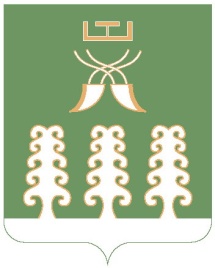 Республика БашкортостанМуниципальный районШаранский районСовет сельского поселенияЗириклинский сельсоветс. Зириклы,  тел.(34769) 2-54-46Итого\0104\791\0020400\244\223.6\ФЗ131-03_98\\РП-А-0100\3-00-000-000\0 \1845,05\0104\791\0020400\244\226.10\ФЗ131-03_98\\РП-А-0100\3-00-000-000\0 \1643,38\0104\791\0020400\244\340.3\ФЗ131-03_98\\РП-А-0100\3-00-000-000\0 \-3488,43Наименование показателяРзПрсумма125ВСЕГО      0Общегосударственные вопросы01000Функционирование Правительства Российской Федерации, высших исполнительных органов государственной власти субъектов Российской Федерации, местных администраций01040Наименование показателяВед-воРзПрЦсрВрсумма123456ВСЕГО      0Администрация 7910Функционирование Правительства Российской Федерации, высших исполнительных органов государственной власти субъектов Российской Федерации, местных администраций79101040Руководство и управление в сфере установленных функций органов  местного самоуправления791010400200000Центральный аппарат79101040020400Закупка товаров, работ и услуг для муниципальных нужд791010400204002000Иные закупки товаров, работ и услуг для муниципальных нужд791010400204002400Прочая закупка товаров, работ и услуг для муниципальных нужд791010400204002440